Letters 157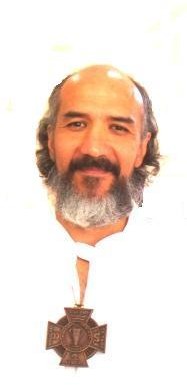 Yesterday, May 1st, 2008, we graduated a new Instructor, a Guru, a man born in Colombia, 48 years old, married, with two children, PhD in Systems Engineering in Europe and Director of the School of his branch in an important University of Valle del Cauca. His name is Gerardo Motoa and he is well known in the Aquarian world of Europe and America.From now on he has renounced everything and is at the disposal of those who want to consult him, without preaching any new cult or ideology. He is simply at the service of Life, without asking for anything in return, without possessing anything, without touching money and without sexual relations. What for? To try to unite his human nature of matter, energy, mind and spirit with the pure potential of his Being. What does he intend to do it with? With his consciousness. Who can say if he succeeds or not? The Master who guides him. That is all.If you are able to do so, what good will it do you?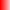 To know who he is and why he took form and existence at the point of the cosmic and historical process that he has had to live, and also to help those who are ready and need to answer these questions.What will your family do?His family is now Humanity and he has been preparing for the last thirty years to help it better.I am referring to his personal family, his wife and children.If he was a good Family Father and acted in accordance with his personal family, he will find it again in his new universal family. Moreover, if his wife stood loyally by his children and freely assumed the restrictions of their separation, she has lived, as a woman, the same experience as he did and is entitled, if she wishes, to be recognized with an Instructor or Guru Degree.In which Holy Book does it say that?In the most Sacred of all, in the Book of Life. Then that is an invention of your own.Life is not an invention of anyone, it is simply the answer to a need. What is the need?Let's go by parts. What we Human Beings call Life is only a succession of forms in Space that appear and disappear within cycles of existence in Time. The need for Life to be like this is because there is a Potential of Being that needs to experience its possibilities. That Potential is unique and is what sustains Life. Life is like a mirror of Space and Time where Being, the Supreme Being, the Source of all Beings, contemplates itself with limits of form and existence to know itself by contrast and by comparison to become aware of its own possibilities.These are circular thoughts alien to epistemology.I think that they are not exactly circular, but spirals, curved and continuous, like Space and time that reflect them by expansion and contraction.That is mechanism.Perhaps this classification is correct, because it happens that unity manifests itself in diversity with form and existence by polarity, in atoms, molecules, cells and other living organisms, including, naturally, Human Beings, polarized between the Self and the Human, between the feminine and the masculine within a ritual, a rhythm of expansion and contraction that is reflected in our heart.Well, that's kind of poetic, but poetic only serves to embellish ignorance.We can extend the function of Poetry a little further, for Poetry also serves to build bridges of verbal symbols between what can be said and the unsayable, as words and concepts are diluted in the Sacred, the Secret of Being, which is Secret when Reality does not yet find the means to manifest it in human nature.As you yourself say, there are reasons why yes and why no, and most likely who knows. If I say it often, it is to make a little fun of my own knowledge, and never of the knowledge of others, but I am aware that I am in the Universe and in the Universe the All is in everything, because everything is One and is diverse. However, regardless of the fact that some mystics say that the mind and its reasonings are like a drunk monkey stung by a wasp, I feel much respect for the rational, material, cerebrospinal mind, which gives me sensory awareness; and for the psychic mind that allows me to imagine under the surveillance of the rational mind to discover the set of sets of experiences accumulated by the process of the search for Truth in Reality, as Universal Laws, that configure a cosmic plan, a source and a goal for the process of human development and its possible transpersonalization by the consciousness of Being without ceasing to be in the human.Is this a new scientific religion, like some out there?It is the same religion as always, the one that religions everything, by means of the unity that keeps diversity organized, the Universe, where everything fits, and each form of Life fulfills a function and has its place.Has this been achieved by the Universal Fraternity where the Gurus and the Divine Guru Avatars walk?The Great Universal Fraternity, with or without commercial brand, is Humanity. In the Universal Fraternity there are elementary Schools and Higher Schools to prepare the Human Beings recently arrived in this Octave of Nature, so that they may learn to live it healthily and consciously and then help to prepare the new elements that are being integrated to Life in this dimension. There are also workshops, similar to Art workshops, with their apprentices and Masters. The Masters work on the Work of Art, and to make it, they remove everything that prevents them from seeing, hearing, or touching it. This produces garbage and the apprentices have to pick it up and put it in a place where it does not dirty the Work of Art. Little by little they learn the trade and the Master of the workshop allows them to make some elementary practices that are integrated to the Work of Art, until they are able to create something of their own and the Master allows them to be responsible for their works and sign them, as in the case of the Gurus that, in spite of their advances, always remain, under the Responsibility of the Master that transmitted the Degree to them.Sat Arhat José Marcelli
May 2, 2008
www.redgfu.net/jmnOriginal text in Spanish:
www.josemarcellinoli.com/2008/pdf/2008_cartas_157.pdf
Translation by: Marcos Paulo González Otero
email: gmarcosp@gmail.com
www.otero.pw
WhatsApp/Telegram: +52 686 119 4097
Version: 30062022-01
Please feel free to forward opinions and corrections.